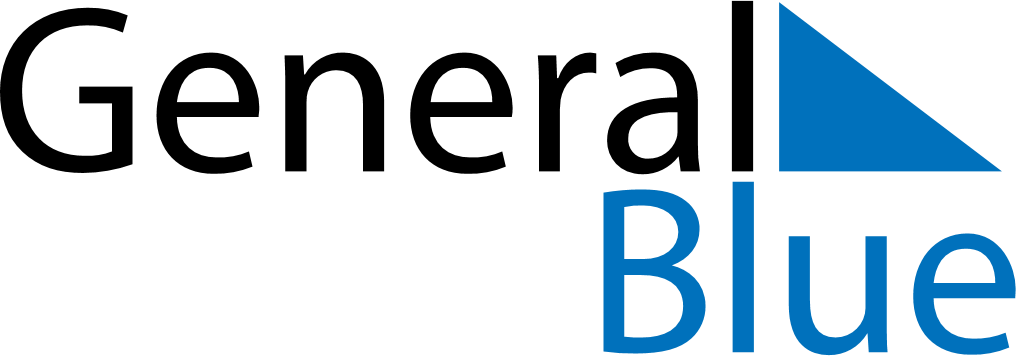 April 2029April 2029April 2029AlbaniaAlbaniaMondayTuesdayWednesdayThursdayFridaySaturdaySunday1Catholic Easter
April Fools’ Day2345678Catholic EasterOrthodox Easter9101112131415Orthodox Easter1617181920212223242526272829Feast of the Sacrifice (Eid al-Adha)30